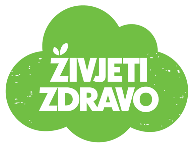 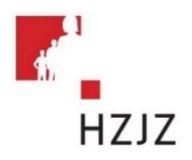 Tjedni jelovnik za prehranu učenika u osnovnim školama od 8. 1. 2024. – 12. 1. 2024.Tjedni jelovnik za prehranu učenika u osnovnim školama od 15. 1. 2024. – 19. 1. 2024.Tjedni jelovnik za prehranu učenika u osnovnim školama od 22. 1. 2024. – 26. 1. 2023.Tjedni jelovnik za prehranu učenika u osnovnim školama od 29. 1. 2024. – 2. 2. 2024.U cilju smanjivanja unosa soli preporučuje se uporaba različitog bilja i začina kao zamjene za sol. Pri odabiru hrane, prednost se daje hrani s nižim sadržajem natrija. Sukladno zakonskoj regulativi, obvezna je uporaba jodirane soli.Tijekom pripreme hrane preporučuje se korištenje manje šećera, kao i smanjenje količine šećera koja se dodaje u tople napitke. Za serviranje deserta preporučuju se deserti na bazi voća ili mlijeka umjesto kolača koji često obiluju šećerom. Najprimjerenija tekućina je voda, ali se preporučuju i sokovi od voća i povrća bez dodanog šećera. Ukoliko postoje uvjeti, optimalno je poslužiti svježe ocijeđene sokove. Bez obzira na to jesu li navedeni u jelovniku ili ne, uvijek se mogu poslužiti voćni i biljni čajevi. Pri zaslađivanju dati prednost medu, dok dodani šećer koristiti u minimalnim količinama.Nacionalne smjernice za prehranu učenika dostupne su na poveznici. DANDoručak (mliječni obrok)RučakUžina Energetska vrijednost 8. 1. 2024.
ponedjeljakZobeno pecivo
Mliječni namaz, ribana mrkva
Čaj s limunom i medom
Voće Varivo od miješanog povrća s puretinom
Integralni kruh Savijača sa sirom i bučom1.188,279. 1. 2024.
utorakMuesli žitarice s mlijekom Goveđi gulaš s povrćem
Kukuruzni žganci 
Kiseli krastavciZobeni keksi 
Voće 1.191,3510. 1. 2024.
srijedaŠkolski sendvič
jogurt s probiotikom
Voće Varivo od kelja s mesom 
Crni kruh 
Voće ili voćna salata1.155,0811. 1. 2024.
četvrtakCorn flakes, mlijekoVoće  
Musaka s mesom i tikvicama
Cikla salata
Sok od naranče 100% prirodanRaženi kruh
Maslac, marmelada ili med1.231,0312. 1. 2024.
petakŠkolska pizza petkom 
Čaj s limunom i medomVoće Morski rižoto s povrćem 
Zelena salata s mrkvomJogurt s voćem1.156,59DANDoručak (mliječni obrok) RučakUžina Energetska vrijednost 15. 1. 2024.
ponedjeljakMliječni namaz s povrćemGraham pecivo 
Čaj s limunom i medom
Voće 
Tjestenina s rajčicom, bijelim mesom  i parmezanom
Zelena salata 
Namaz od slanutka ili tuneRaženi kruh 1.200,3116. 1. 2024.
utorakGriz (ili proso) na mlijeku s komadićima čokolade 
Voće
Mesne okruglice u umaku 
Pire od krumpira i cvjetače
Savijača s jabukama1.190,5517. 1. 2024.
srijedaŠkolski sendvič
tekući jogurt
VoćeFino varivo
Crni kruh 
Puding (domaći)1.140,8318. 1. 2024.
četvrtakŽitne pahuljice s mlijekom 
Voće  
Panirana pileća prsa u sezamu
Rižoto s povrćem
Cikla salataKukuruzna kiflica
čokoladno mlijeko1.229,7819. 1. 2024.
petakŠkolska pizza petkom 
Čaj s limunom i medomVoćeRiblji brudet, palenta
Zelena salataVoće Kremasti jogurt s voćem i  zobenim pahuljicama 1.143.22DANDoručak (mliječni obrok) RučakUžina Energetska vrijednost 22. 1. 2024.
ponedjeljakTamni klipić, topljeni sir
Acidofilno mlijeko 
Voće 
 Povrtne polpetePire krumpir, špinat na mlijeku 
SalataVoće ili voćna salata 1.198,8223. 1. 2024.
utorakSavijača sa sirom
Mlijeko Voće Špageti na bolonjski 
Cikla salata
Voće Raženi kruh
Maslac 
Med1.186,4724. 1. 2024.
srijedaŠkolski sendvič Jogurt s probiotikom
Voće 
Varivo od bundeve, 
ječma i puretineIntegralni kruh 
VoćeZlevanka s marmeladom1.188,6925. 1. 2024.
četvrtakŽitne pahuljice s mlijekom
cimetom i medom
Kruška (1 kom)
Pečena piletina i mlinci 
Zelena salata s mrkvom 
Namaz od tune Crni kruh1.225,6126. 1. 2024.
petakŠkolska pizza petkom 
Čaj s limunom i medomVoće
Riblje polpete, kelj lešo s kuhanim krumpirom
Jogurt s probiotikom 
Dvopek 1.161,78DANDoručak (mliječni obrok) RučakUžina Energetska vrijednost 29. 1. 2024.
ponedjeljakJaje kuhano, pecivo sa sjemenkama
Mlijeko                                     Voće  Varivo od miješanih grahorica 
Crni kruh 
Voće Kukuruzna zlevanka1.212,5430. 1. 2024.
utorakČokoladne i zobene žitarice s mlijekom
Voće 
Juneća šnicla u umaku
Riža s mrkvom i graškom
Voće 1.187,4131. 1. 2024.
srijedaŠkolski sendvič
tekući jogurt
Voće Varivo od poriluka i slanutka s kobasicom
Crni kruh 
Voće Integralni muffin s voćem 1.178,741. 2. 2024.
četvrtakKukuruzni žganci s mlijekom
Voće Mesna štruca s jajima
Pečeno povrće

Domaća pileća paštetaCrni kruh 1.232,482. 2. 2024.
petakŠkolska pizza petkom 
Čaj s limunom i medomVoće
Tjestenina s tunom u crvenom umaku 
Zelena salata s mrkvom 
Čokoladni namaz Crni kruh 1.205,59